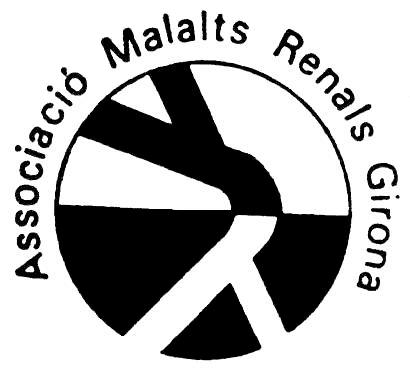      Sol·licitud d'adhesió com a Soci de l'Associació Malalts Renals Girona